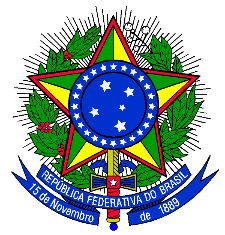 MINISTÉRIO DA EDUCAÇÃOSECRETARIA DE EDUCAÇÃO PROFISSIONAL E TECNOLÓGICAINSTITUTO FEDERAL DE EDUCAÇÃO, CIÊNCIA E TECNOLOGIA DE MINAS GERAISCAMPUS GOVERNADOR VALADARESCOORDENAÇÃO DO PROGRAMA DE PÓS-GRADUAÇÃO LATO-SENSUEM ENGENHARIA DE SEGURANÇADO TRABALHOAv. Minas Gerais, nº 5189 – Ouro Verde – Governador Valadares – Minas Gerais – CEP: 35.057-760(33) 3272-5410FORMULÁRIO DE FORMALIZAÇÃO DA ELABORAÇÃO DO TRABALHO DE CONCLUSÃO DE CURSO*Anexar HISTÓRICO PARCIAL, solicitado na Secretaria de Ensino, que comprove a conclusão e aprovação em todas as disciplinas.  O prazo para a expedição deste é de 30 dias! Ficar atento a isso.A responsabilidade em acompanhar a situação acadêmica é do discente. Acompanhem as notas e frequência em cada disciplina, de preferência, ainda em curso dessas.**Caso necessário, acrescentar mais linhas. DISCENTESDISCENTESNOME MATRÍCULA NOME MATRÍCULA TÍTULO [MESMO SE FOR PROVISÓRIO]TÍTULO [MESMO SE FOR PROVISÓRIO]ORIENTADOR ORIENTADOR OBSERVAÇÕESOBSERVAÇÕES